NAME: Salim								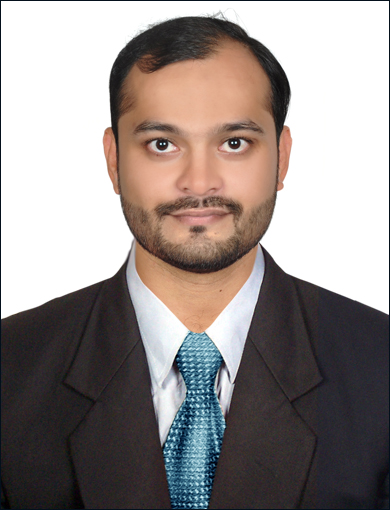 Email: salim-395557@gulfjobseeker.com CAREER OBJECTIVE.To work on challenging assignments that values talent wherein I can utilize my skills and Knowledge to enhance for the growth of the organization. To work as an in-charge of the entire processing data and software of an organization. So that I can create effective information system, Strategies, coordinate data, secure strategies with other IT professionals and supervise.   To seek placement in Operations, IT Management IT Sales and many other leagues with a major organization in order to utilize my skills, expertise and experience for the growth & prosperity of the organization to the optimum level as well as facilitate career. PROFESSIONAL STRENGTHS.Possess excellent verbal and written communication skills. In-depth knowledge of account acquisition, sales service and management. Ability to exceed sales target on a regular basis. Possess good management and organizational skills. In-depth knowledge of computer products as well as the industries. Ability to build good relationship with customers. Knowledge of basic operating systems like Microsoft Word, Excel, PowerPoint and the internet. Ability to handle multiple tasks. In-depth knowledge of systems upgrades and networking. Possess good presentation and negotiation skills. INFORMATIVE SKILLS.Personal Education in Computer and Mobile Software and Hardware Support. Highly Experienced in Internet Services Regarding Mobiles, Computers, Entertainment Media, Electrical and Electronics. Knowledge of wide range of product being sold. Immense In-depth knowledge of the Consumer Guarantees Act. Great organization skills and the ability to memorize stock. Exceptionally friendly, helpful, polite and patient. Immense passion dealing with the public and strong enthusiasm and interest in merchandise being sold. Uncommon neat and tidy appearance and a clear speaking voice. Strong stamina and ability to spend lots of time on the feet.Extended Microsoft Knowledge in Excel, Power-point, Word and Outlook. Freelance IT ServicesComputer World - IT Technical Support for office & home Jan 2018 - PresentComplete Software and Hardware Services.Windows and Office Installation.Corrupt Office/Outlook.Virus Removal.Modem and router Installation.Networking.Data Recovery.Upgradation.New and Used Laptop, Desktop, Printers and other IT Products.UAE WORK EXPERIENCE April 2013 – Sept 2017 (Etisalat).Commit DMCC (Telesense) Etisalat Farming & Hunting Partner.Operations Manager (Feb 2016 –Sept 2017).Heading the team of 12 Members for processing, Activation, Service Delivery, Customer Queries, Customer Complaints, Resolving Problems on given ETA. Handling 5000 given companies as part of indirect managed Etisalat for Newacquisition, Upsell, Migration, MNP and Retaining.Comprehensive MIS Reports Farming & hunting.Generate and distribute management reports in accurate and timely manner.Provide strong reporting and analytical information support to management team.Monitoring Top COCP Accounts.Incentives Calculations.Daily/weekly/Monthly Performance report – KAM/Team.Target Vs Achievements.Daily Submission Report for Managers/TL’s/KAM’sPace Points.Customer Service.Understand customer problems and provide appropriate technical solutions.Participate in cross-functional meetings to resolve recurring customer issues. (Weekly Meetings)Provide customer support and assistance in issue troubleshooting and resolution.Provide Solution with long pending billing disputes.Network Issues (Booster Request).DU exit penalty waivers.B2B Accounts Registrations.24x7 Email and Call Support. (My details were shared across business centers and customer service team at Etisalat as a single contact point)Emailing Etisalat Support on non-office hours for emergency support.Meeting customers who doesn’t wants to deal with channel partners.Mobile Registrations.Consolidated report of Expired Business Numbers before Etisalat provide its.Contacting Customers Via email and calls to send renewed trade license and establishment card.Updating fresh documents on CBCM.Farming Prospects.Mapping Opportunities for KAM product wiseSTB (Stop the bleeding).Mapping Engagements, Company address, Contact Details, Email address with Account Base.Handling B1 & BSV opportunities and dealing directly with customer via calls and emailsAcquisition Commission and Defaulters.Mapping activation vs payout commission.Mapping list of companies with paid/unpaid first 6 months Bills (Claw Back)Mapping and distributing list of defaulters to designated KAM’sExpired Retentions & Contracts, Tier 1 & Tier 2 Accounts.Assessing expired or renewal accounts.Getting approvals for retention on renewal contracts.Business case approvals for BU & fixed lines.Processing everyday business cases and getting it approved on priority.Follow ups on rejected business cases.Follow ups on IDA+ and BIB cases for installation and closure.Party ID Merger Request.SIM allocations for NEW and MNP for both farming & hunting.Email & Flyer campaign.PowerPoint presentation for new offers of mobile plans & devices.Mass mailing to farming customers subjected to approval from Etisalat.Request for Kiosk for CEP sales.Ref: Kallol Ghosh-Business Head:05678979999, Swetha-HR: 0528998720.Al Wahib Marketing Management (Hunting).Operations Team Leader Oct 2015 to Feb 2016Managing Activations, Lead Generation, Sales & Customer Service. Ref: Syed G H Rizvi -Owner: 055-967-0111Bilkish Human Resources Consultancy (April 2013 – August 2015).Outdoor Sales Executivefor Client DU (May 2013 to Aug 2013) Outdoor Sales Executive for Corporate companiesTelesales ExecutiveSep 2013 to Dec 2013, Excellent Telesales performer with outstanding sales productivity for Etisalat Elife Triple Play.MNMIagent for DU Dec 2013 to Jan 2014, technically advance in getting trade license and establishment card for companies in order to re-register the company with DU.Position:  Du ProcessorJan 2014 to Mar 2014, Processing and activation for Corporate Customers of DU on Outlook/Citrix.Position:  Processor/CPV/MIS/In Charge Mar 2014 to Aug 2015, Processing and activation on Outlook/CBCM/CRM /Managing MIS /Delivery of the Devices. Position:  Operation Supervisorfor a Team of 8 from Oct 2014 to Aug 2015, Processed/Activation/Delivery/Managed Complete MIS of 120 Sales Agents with 8 Managers with 75 Etisalat product of different values.Position:  IT SupportProcured Mail Server Domain Name and Configured Solely.Position:  IT SupportConfigured Emails for Unlimited Sent and Receive. Position:  IT SupportManaged CCTV Footage with Recording.Ref: Gulamali-Owner:0505252405, Pramod-HR 04-2336629Computer World December 2004 – Dec 2012 (Sales & Services) Self OwnedMobile & Computer Shop – India.Handled the tasks of selling computer hardware as well as peripherals to Home and SMB Sector. Sold various types of brands like DELL, HP, Compaq and Macintosh. Assisted with shipping schedules and delivery of merchandise goods and services. Identified and resolved client's problems. Responsible for making new accounts and maintaining the old one. Responsible for preparing proposals, presentations. Responsible for taking purchase orders. Well Versed with CRM. COMPUTER PROFICIENCY.Highly experienced in Microsoft Excel, Word, PowerPoint & Access. Experience in Microsoft Windows 7-8 & 10, Windows Server 2008/2012/2016 &Complete knowledge of Software Applications, Hardware, Networking and Mobile Applications Programming Firewall Troubleshooting and Complete knowledge of Internet Service. Updating drives. Well versed with Microsoft Office. (Exchange)Complete knowledge of mobile software, flashing, upgrading, installing, formatting etc. CORE COMPETENCY.Open to Change, Quick learner, Good listener. Good Networking and Communication skills.Can effortlessly multitask.  A critical thinker with strong Analytical skills. Strive for Quality in everything I do. 	TECHNICAL KNOWLEDGE.Windows Installing, Configuring ADSL & Modems, Broadband Routers Ethernet Cards. Servicing & Troubleshooting System Peripheral and Hardware Devices. Hardware Desktop Support, Assembling, Troubleshooting & Maintenance of Laptops, Desktop PCs and Printers. Networking Independent responsibility in Installation, Maintenance and Troubleshooting of Networks. EXTRA-CURRICULAR ACTIVITIES.Playing Cricket, Football & Basketball Participating in Athletics, Swimming PERSONAL PROFILE.Date of Birth		: 25th April 1984Sex			: Male Marital Status		: Married Languages Known	: English, HindiHobbies		: Music, Indoor games, Cooking etc. 